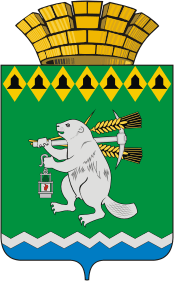 Дума Артемовского городского округаVI созыв14 заседание     РЕШЕНИЕот  30 марта 2017 года                                                                           № 136О  внесении изменений и дополнений в Положение о муниципальном унитарном предприятии Артемовского городского округа Руководствуясь Федеральным законом от 14.11.2002 № 161-ФЗ «О государственных и муниципальных унитарных предприятиях», статьей 23 Устава Артемовского городского округа, Дума Артемовского городского округа РЕШИЛА:  Внести в Положение о муниципальном унитарном предприятии Артемовского городского округа, утвержденное решением Думы Артемовского городского округа от 27.03.3008 № 316 (с изменениями, внесенными решением Думы Артемовского городского округа от 25.11.2010 № 983) (далее – Положение), следующие изменения и дополнения:подпункты 2, 3, 5 пункта 63 Положения исключить;пункт 66 Положения дополнить подпунктами 17, 18, 19 следующего содержания:«17) назначает на должность руководителя унитарного предприятия, заключает, изменяет и прекращает с ним трудовой договор в соответствии с трудовым законодательством и иными, содержащими нормы трудового права нормативными правовыми актами;18) согласовывает прием на работу главного бухгалтера унитарного предприятия, заключение, изменение и прекращение с ним трудового договора;19) принимает решение о совершении крупной сделки в случае приобретения унитарным предприятием имущества.»;3) по тексту Положения слова «глава администрации Артемовского городского округа» заменить словами «глава Артемовского городского округа» в соответствующем падеже.2. Опубликовать настоящее решение в газете «Артемовский рабочий» и разместить на официальном сайте Думы Артемовского городского округа в информационно-телекоммуникационной  сети «Интернет».3. Контроль за исполнением Решения возложить на постоянную комиссию по вопросам местного самоуправления, нормотворчеству и регламенту (Шарафиев А.М.).Лист согласованияпроекта решения Думы Артемовского городского округаО  внесении изменений и дополнений в Положение о муниципальном унитарном предприятии Артемовского городского округа Заведующая организационно - правовым отделом Думы  Артемовского городского округа _______________        О.Н.  Исакова Разработчик проекта:Ведущий специалист Комитета по управлению муниципальным имуществом Артемовского городского округа           ________________      С.А. ВоронинаПредседатель ДумыАртемовского городского округа	                             К.М. Трофимов            Глава            Артемовского городского округа                            А.В. Самочернов        № п/пДолжностьсогласующего лицаФамилия и инициалыНаличие замечанийПодпись, дата 1.Председатель Комитета по управлению муниципальным имуществом Артемовского городского округа В.А. Юсупова2. Зав.юридическим отделом Администрации Артемовского городского округаЕ.В. Пономарева3.Зав.организационным  отделом Администрации Артемовского городского округаМ.Л. Суворова